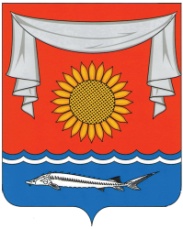 РОССИЙСКАЯ ФЕДЕРАЦИЯРОСТОВСКАЯ ОБЛАСТЬАДМИНИСТРАЦИЯ НОВОБЕССЕРГЕНЕВСКОГО СЕЛЬСКОГО ПОСЕЛЕНИЯПОСТАНОВЛЕНИЕ № 12 с. Новобессергеневка							              10.02.2018гВ целях приведения нормативного правового акта Новобессергеневского сельского поселения в соответствие с действующим законодательством, Администрация  Новобессергеневского сельского поселения постановляет:1. Внести в постановление Администрации Новобессергеневского сельского поселения  от 14.10.2015 № 71 «О порядке формирования муниципального задания на оказание муниципальных услуг (выполнение работ) в отношении муниципальных учреждений Новобессергеневского сельского поселения и финансового обеспечения выполнения муниципального задания» изменения согласно приложению.2. Настоящее постановление вступает в силу со дня его официального опубликования и применяется к правоотношениям, возникающим начиная с формирования государственного задания на 2018 год и на плановый период 2019 и 2020 годов.3. Контроль за выполнением настоящего постановления оставляю за собой.Глава АдминистрацииНовобессергеневскогосельского поселения					       В. В. СердюченкоПостановление вносит отдел экономики и финансовадминистрации Новобессергеневского сельского поселенияПриложение к постановлению АдминистрацииНовобессергеневского сельского поселенияот 10.02.2018  № 12ИЗМЕНЕНИЯ,вносимые в постановление Администрации Новобессергеневского сельского поселения  от 14.10.2015 № 71 «О порядке формирования муниципального задания на оказание муниципальных услуг (выполнение работ) в отношении муниципальных учреждений Новобессергеневского сельского поселения и финансового обеспечения выполнения муниципального задания»1. В приложении № 1 к постановлению:1.1. Пункт 2.3 раздела 2 изложить в редакции:«2.3. Муниципальное задание формируется в электронном виде в установленном порядке в информационной системе «Единая автоматизированная система управления общественными финансами в Ростовской области» в соответствии с инструктивно-методическими материалами, размещенными на официальном сайте в информационно-телекоммуникационной сети «Интернет» министерства финансов Ростовской области, и (или) на бумажном носителе».1.2. Приложение № 1 к Положению изложить в редакции:«Приложение № 1к Положению о формировании муниципального задания на оказание муниципальных услуг (выполнение работ) в отношении муниципальных учреждений Новобессергеневского сельского поселения и финансовом обеспечении выполнения муниципального заданияУТВЕРЖДАЮРуководитель(уполномоченное лицо)  __________________________________________________________________________________________(наименование органа, осуществляющего функции 
и полномочия учредителя, главного распорядителя средств бюджета Новобессергеневского сельского поселения Неклиновского района)___________   ___________     ________________    (должность)      (подпись)     (расшифровка подписи)« _____ » ___________________ 20___ г.МУНИЦИПАЛЬНОЕ ЗАДАНИЕ № 1на 20___ год и плановый период 20___ и 20___ годовот « ______  »  __________________________ 20___ г.Наименование муниципального учрежденияНовобессергеневского сельского поселения (обособленного подразделения) _____________________________________________________________________________________________________________________________________________Виды деятельности муниципального учреждения Новобессергеневского сельского поселения (обособленного подразделения) ___________________________________________________________________________________________________________________________________________ ЧАСТЬ 1. Сведения об оказываемых муниципальных услугах 2РАЗДЕЛ_____ 1. Наименование муниципальной услуги ________________________________________________________________________________________________________________________________________________________________________________.____________2. Категории потребителей муниципальной услуги _________________________________________________________________________________________________________________________________________________________________________________________________________________________________________________________________________________.3. Показатели, характеризующие объем и (или) качество муниципальной услуги3.1. Показатели, характеризующие качество муниципальной услуги 33.2  Показатели, характеризующие объем муниципальной услуги 4. Нормативные правовые акты, устанавливающие размер платы (цену, тариф) либо порядок ее (его) установления.5. Порядок оказания муниципальной услуги5.1. Нормативные правовые акты, регулирующие порядок оказания муниципальной услуги ________________________________________________________________________________________________________________________________________________________________________                                                                      (наименование, номер и дата нормативного правового акта)5.2. Порядок информирования потенциальных потребителей муниципальной услугиЧАСТЬ 2. Сведения о выполняемых работах 8РАЗДЕЛ _____1. Наименование работы  ________________________________________________________________________2. Категории потребителей работы ____________________________________________________________________________________________________________________________________________________________________________________________________________________________________________________________3. Показатели, характеризующие объем и (или) качество работы3.1.  Показатели, характеризующие качество работы 33.2. Показатели, характеризующие объем работыЧАСТЬ 3. Прочие сведения о муниципальном задании 91. Основания (условия и порядок) для досрочного прекращения выполнениямуниципального задания ____________________________________________________________________________________________________________________________________________________________________________________________________________________________________________________________________________________________________________________________________________________2. Иная информация, необходимая для выполнения(контроля за выполнением) муниципального задания ___________________________________________________________________________________________________________________________________________________________________________________________________3. Порядок контроля за выполнением муниципального задания4. Требования к отчетности о выполнении муниципального задания _________________________________________________________________________________________________________________________________________________________________________________________4.1. Периодичность представления отчетов овыполнении муниципального задания __________________________________________________________________________________________________________________________________________________________________________________________________________________4.2. Сроки представления отчетов о выполнении муниципального задания ___________________________________________________________________________________________________________________________________________________________________________________4.2.1. Сроки представления предварительного отчета о выполнении муниципального задания _____________________________________________________________________________________________________________________________________________________________________4.3.  Иные требования к отчетности о выполнении муниципального задания __________________________________________________________________________________________________________________________________________________________________________________5. Иные показатели, связанные с выполнением муниципального задания10_____________________________________________________________________________________________________________________________________________________________________________________   1 Номер муниципального задания присваивается в информационной системе «Единая автоматизированная система управления общественными финансами в Ростовской области» или в случае формирования муниципального задания на бумажном носителе – присваивается последовательно в соответствии со сквозной нумерацией.   2 Формируется при установлении муниципального задания на оказание муниципальной(ых) услуги (услуг) и содержит требования к оказанию муниципальной(ых) услуги (услуг) раздельно по каждой из муниципальных услуг с указанием порядкового номера раздела.   3 Заполняется при установлении показателей, характеризующих качество муниципальной услуги, в общероссийских базовых (отраслевых) перечнях или региональном перечне, а при отсутствии или в дополнение к ним – в соответствии с показателями, характеризующими качество, установленными при необходимости органом, осуществляющим функции и полномочия учредителя муниципальных бюджетных или автономных учреждений, главным распорядителям средств бюджета Новобессергеневского сельского поселения Неклиновского района, в ведении которого находятся муниципальные казенные учреждения, и единицы их измерения.  4 Заполняется в соответствии с общероссийскими базовыми (отраслевыми) перечнями или региональным перечнем.  5 Заполняется в соответствии с кодом, указанным в общероссийских базовых (отраслевых) перечнях или в региональном перечне (при наличии).  6 Заполняется в случае, если для разных услуг и работ устанавливаются различные показатели допустимых (возможных) отклонений или если указанные отклонения устанавливаются в абсолютных величинах. В случаях, если единицей объема работы является работа в целом, показатель не указывается.   7 Заполняется в случае, если оказание услуг (выполнение работ) осуществляется на платной основе в соответствии с законодательством Российской Федерации, Ростовской области, Неклиновского района и Новобессергеневского сельского поселения в рамках муниципального задания. При оказании услуг (выполнении работ) на платной основе сверх установленного муниципального задания указанный показатель не формируется.    8 Формируется при установлении муниципального задания на оказание муниципальной(ых) работы (работ) и содержит требования к выполнению работы (работ) раздельно по каждой из работ с указанием порядкового номера раздела.   9 Заполняется в целом по муниципальному заданию.   10 В числе иных показателей может быть указано допустимое (возможное) отклонение от выполнения муниципального задания (в части муниципального задания), в пределах которого оно (его часть) считается выполненным (выполненной), при принятии органом, осуществляющим функции и полномочия учредителя в отношении муниципальных бюджетных и (или)  автономных  учреждений Новобессергеневского сельского поселения, главным распорядителем средств бюджета Новобессергеневского сельского поселения Неклиновского района, в ведении которого находятся муниципальные казенные учреждения Новобессергеневского сельского поселения, решения об установлении общего допустимого (возможного) отклонения от выполнения муниципального задания, в пределах которого оно считается выполненным (в процентах). В этом случае допустимые (возможные) отклонения, предусмотренные в пунктах 3.1 и 3.2 настоящего муниципального задания, не заполняются. В случае установления требования о предоставлении ежемесячных или ежеквартальных отчетов о выполнении муниципального задания в числе иных показателей устанавливаются показатели выполнения муниципального задания в процентах от годового объема оказания муниципальных услуг (выполнения работ) или в абсолютных величинах как для муниципального задания в целом, так и относительно его части (в том числе с учетом неравномерного оказания муниципальных услуг (выполнения работ) в течение календарного года.».1.3. Приложение № 2 к Положению изложить в редакции:«Приложение № 2к Положению о формировании муниципального задания на оказание муниципальных услуг (выполнение работ) 
в отношении муниципальных учреждений Новобессергеневского сельского поселения и финансовом обеспечении выполнения муниципального заданияОТЧЕТ О ВЫПОЛНЕНИИМУНИЦИПАЛЬНОГО ЗАДАНИЯ № 1на 20___ год и плановый период 20___ и 20___ годовот « ______ »  __________________________ 20___ г.Наименование  муниципального учреждения Новобессергеневского сельского поселения (обособленного подразделения) __________________________________________________________________________                                                                               _______________________________________________________________Виды деятельности муниципального учреждения Новобессергеневского сельского поселения (обособленного подразделения)  ________________________________________________________________________                                                                               ______________________________________________________________Периодичность __________________________________________________________________________________________ (указывается в соответствии с периодичностью предоставления отчета о выполнении муниципального задания, установленной  в муниципальном задании)ЧАСТЬ 1. Сведения об оказываемых государственных услугах 2РАЗДЕЛ _____1. Наименование муниципальной услуги _____________________________________________________________________________________________________________________________________________________________________________2. Категории потребителей муниципальной услуги  __________________________________________________________
_________________________________________________________________________________________________________3. Сведения о фактическом достижении показателей, характеризующих объем и (или) качество муниципальной услуги3.1. Сведения о фактическом достижении  показателей, характеризующих качество муниципальной услуги 3.2.  Сведения о фактическом достижении  показателей, характеризующих объем муниципальной услуги ЧАСТЬ 2. Сведения о выполняемых работах 7РАЗДЕЛ ____1. Наименование работы _______________________________________________________________________________________________________________________________________________________________________________________________2. Категории потребителей работы _______________________________________________________________________________________________________________________________________________________________________________________________________________________________________________________________________________________________3. Сведения о фактическом достижении показателей, характеризующих объем и (или) качество работы3.1. Сведения о фактическом достижении  показателей, характеризующие качество работы за 20___ год и на плановый период 20__ и 20__ годов на 1 _______ 20 ___г.3.2. Сведения о фактическом достижении  показателей, характеризующих объем работыРуководитель (уполномоченное лицо)      ____________________       ____________________         _______________________________                                                                                   (должность)                           (подпись)                                      (расшифровка подписи)« _________ » __________________________________ 20___ г.   1 Номер муниципального задания присваивается в информационной системе «Единая автоматизированная система управления общественными финансами в Ростовской области» или в случае формирования муниципального задания на бумажном носителе – присваивается последовательно в соответствии со сквозной нумерацией.   2 Формируется при установлении муниципального задания на оказание муниципальной(ых) услуги (услуг) и работы (работ) и содержит требования к оказанию муниципальной(ых) услуги (услуг) раздельно по каждой из муниципальных услуг с указанием порядкового номера  раздела.   3 Заполняется в случае установления органом, осуществляющим функции и полномочия учредителя, требования о представлении промежуточного отчета о выполнении муниципального задания. При установлении показателя достижения результатов выполнения муниципального задания на отчетную дату в процентах от годового объема оказания муниципальной услуги (выполнения работы) рассчитывается путем умножения годового объема муниципальной услуги (работы) на установленный процент достижения результатов выполнения муниципального задания на отчетную дату, в том числе с учетом неравномерного оказания муниципальных услуг (выполнения работ) в течение календарного года. При установлении показателя достижения результатов выполнения муниципального задания на отчетную дату в абсолютных величинах заполняется в соответствии с муниципальным заданием (в том числе с учетом неравномерного оказания муниципальных услуг (выполнения работ) в течение календарного года).   4 В предварительном отчете в этой графе указываются показатели качества и объема, запланированные к исполнению по завершении текущего финансового года.   5 Рассчитывается путем умножения значения показателя объема и (или) качества муниципальной услуги (работы), установленного в муниципальном задании (графа 10), на установленное в муниципальном задании значение допустимого (возможного) отклонения от установленных показателей качества (объема) муниципальной услуги (работы), в пределах которого муниципальное задание считается выполненным (в процентах), при установлении допустимого (возможного) отклонения от установленных показателей качества (объема) муниципальной услуги (работы) в абсолютных величинах заполняется в соответствии с муниципальным заданием. Значение указывается в единицах измерения показателя, установленных в муниципальном задании (графа 8), в целых единицах. Значение менее  0,5 единицы отбрасывается, а 0,5 единицы и более округляется до целой единицы. В случае, если единицей объема работы является работа в целом, показатели граф 13 и 14 пункта 3.2 не рассчитываются.   6 Рассчитывается при формировании отчета за год как разница показателей граф 10, 12 и 13.   7 Формируется при установлении муниципального задания на оказание муниципальной(ых) услуги (услуг) и работы (работ) и содержит сведения о выполнении работы (работ) раздельно по каждой из работ с указанием порядкового номера раздела.».1.4. В приложении № 3 к Положению:1.4.1. Раздел 1 изложить в редакции:«1. Предмет Соглашения	Предметом настоящего Соглашения является определение порядка и условий предоставления Учредителем Учреждению субсидии из бюджета Новобессергеневского сельского поселения Неклиновского района на финансовое обеспечение выполнения муниципального задания на оказание муниципальных услуг (выполнение работ) в 20___/ 20___ - 20___ годах1 (далее – муниципальное задание).».	1.4.2. Дополнить сноской следующего содержания:	«1 Указывается в соответствии с решением Собрания депутатов Новобессергеневского сельского поселения о бюджете Новобессергеневского сельского поселения Неклиновского района.».О внесении изменений в постановление Администрации Новобессергеневского сельского поселения  от 14.10.2015 № 71 «О порядке формирования муниципального задания на оказание муниципальных услуг (выполнение работ) в отношении муниципальных учреждений Новобессергеневского сельского поселения и финансового обеспечения выполнения муниципального задания»Уникальный номер реестровой записиПоказатель, характеризующий содержание муниципальной услуги(по справочникам)Показатель, характеризующий содержание муниципальной услуги(по справочникам)Показатель, характеризующий содержание муниципальной услуги(по справочникам)Показатель, характеризующий условия (формы) оказания муниципальной услуги (по справочникам)Показатель, характеризующий условия (формы) оказания муниципальной услуги (по справочникам)Показатель качества муниципальной услугиПоказатель качества муниципальной услугиПоказатель качества муниципальной услугиЗначение показателя качества муниципальной услугиЗначение показателя качества муниципальной услугиЗначение показателя качества муниципальной услугиДопустимые (возможные) отклонения от установленных показателей объема муниципальной услуги6Допустимые (возможные) отклонения от установленных показателей объема муниципальной услуги6Уникальный номер реестровой записиПоказатель, характеризующий содержание муниципальной услуги(по справочникам)Показатель, характеризующий содержание муниципальной услуги(по справочникам)Показатель, характеризующий содержание муниципальной услуги(по справочникам)Показатель, характеризующий условия (формы) оказания муниципальной услуги (по справочникам)Показатель, характеризующий условия (формы) оказания муниципальной услуги (по справочникам)(наименование показателя)4единица измерения единица измерения 20__ год (очередной финансовый год)20__ год (1-й год планового периода)20__год (2-й год планового периода)Допустимые (возможные) отклонения от установленных показателей объема муниципальной услуги6Допустимые (возможные) отклонения от установленных показателей объема муниципальной услуги6Уникальный номер реестровой записи___________(наименованиепоказателя)4__________(наименованиепоказателя)4__________(наименованиепоказателя)4__________(наименованиепоказателя)4__________(наименованиепоказателя)4(наименование показателя)4наименование4код по ОКЕИ520__ год (очередной финансовый год)20__ год (1-й год планового периода)20__год (2-й год планового периода)в процентахв абсолютных показателях1234567891011121314УникальныйномерреестровойзаписиПоказатель, характеризующий содержание муниципальной услуги  (по справочникам)Показатель, характеризующий содержание муниципальной услуги  (по справочникам)Показатель, характеризующий содержание муниципальной услуги  (по справочникам)Показатель, характеризующий условия (формы) оказания муниципальной услуги (по справочникам)Показатель, характеризующий условия (формы) оказания муниципальной услуги (по справочникам)Показатель объема муниципальной услугиПоказатель объема муниципальной услугиПоказатель объема муниципальной услугиЗначение показателя объема муниципальной услугиЗначение показателя объема муниципальной услугиЗначение показателя объема муниципальной услугиРазмер платы (цена, тариф)7Размер платы (цена, тариф)7Размер платы (цена, тариф)7Допустимые (возможные) отклонения установленных показателей  объема муниципальной услуги6Допустимые (возможные) отклонения установленных показателей  объема муниципальной услуги6УникальныйномерреестровойзаписиПоказатель, характеризующий содержание муниципальной услуги  (по справочникам)Показатель, характеризующий содержание муниципальной услуги  (по справочникам)Показатель, характеризующий содержание муниципальной услуги  (по справочникам)Показатель, характеризующий условия (формы) оказания муниципальной услуги (по справочникам)Показатель, характеризующий условия (формы) оказания муниципальной услуги (по справочникам)(наименование показателя)4единица измерения единица измерения 20__ год (очеред-ной финансо-вый год)20__ год (1-й год плано-вого периода)20__год (2-й год плано-вого периода)20__ год (очередной финансо-вый год)20__ год (1-й год плано-вого периода)20__ год (2-й год плано-вого периода)Допустимые (возможные) отклонения установленных показателей  объема муниципальной услуги6Допустимые (возможные) отклонения установленных показателей  объема муниципальной услуги6Уникальныйномерреестровойзаписи__________(наимено-ваниепоказателя)4__________(наименованиепоказателя)4_________(наимено-ваниепоказателя)4_________(наимено-ваниепоказателя)4_________(наимено-ваниепоказателя)4(наименование показателя)4наименование4код по ОКЕИ5 20__ год (очеред-ной финансо-вый год)20__ год (1-й год плано-вого периода)20__год (2-й год плано-вого периода)20__ год (очередной финансо-вый год)20__ год (1-й год плано-вого периода)20__ год (2-й год плано-вого периода)в процентахв абсолютных показателях1234567891011121314151617Нормативный правовой актНормативный правовой актНормативный правовой актНормативный правовой актНормативный правовой актВидПринявший органДатаНомерНаименование12345Способ информированияСостав размещаемой информацииЧастота обновления информации123Уникальный номер реестровой записиПоказатель, характеризующий содержание работы  (по справочникам)Показатель, характеризующий содержание работы  (по справочникам)Показатель, характеризующий содержание работы  (по справочникам)Показатель, характеризующий условия (формы) выполнения работы (по справочникам)Показатель, характеризующий условия (формы) выполнения работы (по справочникам)Показатель качества работыПоказатель качества работыПоказатель качества работыЗначение показателя качества работыЗначение показателя качества работыЗначение показателя качества работыДопустимые (возможные) отклонения от установленных показателей качества работы6Допустимые (возможные) отклонения от установленных показателей качества работы6Уникальный номер реестровой записиПоказатель, характеризующий содержание работы  (по справочникам)Показатель, характеризующий содержание работы  (по справочникам)Показатель, характеризующий содержание работы  (по справочникам)Показатель, характеризующий условия (формы) выполнения работы (по справочникам)Показатель, характеризующий условия (формы) выполнения работы (по справочникам)(наименование показателя)4единица измерения единица измерения 20__ год (очередной финансовый год)20__ год (1-й год планового периода)20__ год(2-й год планового периода)Допустимые (возможные) отклонения от установленных показателей качества работы6Допустимые (возможные) отклонения от установленных показателей качества работы6Уникальный номер реестровой записи________(наименованиепоказателя4)________(наименованиепоказателя)4________(наименованиепоказателя)4________(наименованиепоказателя)4________(наименованиепоказателя)4(наименование показателя)4наименование4код по ОКЕИ520__ год (очередной финансовый год)20__ год (1-й год планового периода)20__ год(2-й год планового периода)в процентахв абсолютных показателях1234567891011121314Уникальный номер реестровой записиПоказатель, характеризующий содержание работы (по справочникам)Показатель, характеризующий содержание работы (по справочникам)Показатель, характеризующий содержание работы (по справочникам)Показатель, характеризующий условия (формы) выполнения работы (по справочникам)Показатель, характеризующий условия (формы) выполнения работы (по справочникам)Показатель объема работыПоказатель объема работыПоказатель объема работыПоказатель объема работыЗначение показателя объема работыЗначение показателя объема работыЗначение показателя объема работыРазмеры платы (цена, тариф)7Размеры платы (цена, тариф)7Размеры платы (цена, тариф)7Допустимые (возможные) отклонения от установленных показателей объема работы6Допустимые (возможные) отклонения от установленных показателей объема работы6Уникальный номер реестровой записиПоказатель, характеризующий содержание работы (по справочникам)Показатель, характеризующий содержание работы (по справочникам)Показатель, характеризующий содержание работы (по справочникам)Показатель, характеризующий условия (формы) выполнения работы (по справочникам)Показатель, характеризующий условия (формы) выполнения работы (по справочникам)(наименованиепоказате ля)4единица измерения единица измерения описание работы20__ год (очередной финансо-вый год)20__ год (1-й год планового периода)20__ год (2-й год планового периода)20__ год (очередной финансо-вый год)20__ год (1-й год планового периода)20__ год (2-й год планового периода)Допустимые (возможные) отклонения от установленных показателей объема работы6Допустимые (возможные) отклонения от установленных показателей объема работы6Уникальный номер реестровой записи________(наименованиепоказателя)4________(наименованиепоказателя)4________(наименованиепоказателя)4________(наименованиепоказателя)4________(наименованиепоказателя)4(наименованиепоказате ля)4наименование4код по ОКЕИ5описание работы20__ год (очередной финансо-вый год)20__ год (1-й год планового периода)20__ год (2-й год планового периода)20__ год (очередной финансо-вый год)20__ год (1-й год планового периода)20__ год (2-й год планового периода)В процентахВ абсолютных показателях123456789101112131415161718Формы контроляПериодичностьОрганы местного самоуправления Новобессергеневского сельского поселения, осуществляющие контроль за выполнением муниципального задания123Уникальный номер реестровой записиПоказатель, характеризующий содержание муниципальной услугиПоказатель, характеризующий содержание муниципальной услугиПоказатель, характеризующий содержание муниципальной услугиПоказатель, характеризующий условия (формы) оказания муниципальной услугиПоказатель, характеризующий условия (формы) оказания муниципальной услугиПоказатель качества муниципальной услугиПоказатель качества муниципальной услугиПоказатель качества муниципальной услугиПоказатель качества муниципальной услугиПоказатель качества муниципальной услугиПоказатель качества муниципальной услугиПоказатель качества муниципальной услугиПоказатель качества муниципальной услугиПоказатель качества муниципальной услугиУникальный номер реестровой записиПоказатель, характеризующий содержание муниципальной услугиПоказатель, характеризующий содержание муниципальной услугиПоказатель, характеризующий содержание муниципальной услугиПоказатель, характеризующий условия (формы) оказания муниципальной услугиПоказатель, характеризующий условия (формы) оказания муниципальной услугинаимено-вание показателяединица измерения единица измерения ЗначениеЗначениеЗначениедопустимое (возможное) отклонение5отклонение, превышающее допустимое (возможное) отклонение6причинаотклоненияУникальный номер реестровой записи_________ (наимено-ваниепоказа-теля)________(наименованиепоказа-теля)________(наименованиепоказа-теля)________(наименованиепоказа-теля)________(наименованиепоказа-теля)наимено-вание показателянаимено-ваниекод по ОКЕИутверждено в муниципальном заданииутверждено в муниципальном задании на отчетную дату3исполнено на отчетную дату4допустимое (возможное) отклонение5отклонение, превышающее допустимое (возможное) отклонение6причинаотклонения123456789101112131415Уникальный номер реестровой записиПоказатель, характеризующий содержание муниципальной услугиПоказатель, характеризующий содержание муниципальной услугиПоказатель, характеризующий содержание муниципальной услугиПоказатель, характеризующий условия (формы) оказания муниципальной услугиПоказатель, характеризующий условия (формы) оказания муниципальной услугиПоказатель объема муниципальной услугиПоказатель объема муниципальной услугиПоказатель объема муниципальной услугиПоказатель объема муниципальной услугиПоказатель объема муниципальной услугиПоказатель объема муниципальной услугиПоказатель объема муниципальной услугиПоказатель объема муниципальной услугиПоказатель объема муниципальной услугиРазмер платы(цена, тариф)Уникальный номер реестровой записиПоказатель, характеризующий содержание муниципальной услугиПоказатель, характеризующий содержание муниципальной услугиПоказатель, характеризующий содержание муниципальной услугиПоказатель, характеризующий условия (формы) оказания муниципальной услугиПоказатель, характеризующий условия (формы) оказания муниципальной услугинаименование показа-теляединица измерения единица измерения ЗначениеЗначениеЗначениедопустимое (возможное) отклонение5отклонение, превыша-ющее допустимое (возможное) отклонение6причина откло-ненияРазмер платы(цена, тариф)Уникальный номер реестровой записи_________(наимено-ваниепоказателя)_________(наименованиепоказателя)_________(наимено-ваниепоказателя)_________(наимено-ваниепоказателя)_________(наимено-ваниепоказателя)наименование показа-телянаименованиекод по ОКЕИутверждено в муниципальном задании на годутверждено в муниципальном задании на отчетную дату3исполнено на отчетную дату4допустимое (возможное) отклонение5отклонение, превыша-ющее допустимое (возможное) отклонение6причина откло-ненияРазмер платы(цена, тариф)12345678910111213141516Уникаль-ный номер реестровой записиПоказатель, характеризующий содержание работыПоказатель, характеризующий содержание работыПоказатель, характеризующий содержание работыПоказатель, характеризующий условия (формы) оказания работыПоказатель, характеризующий условия (формы) оказания работыПоказатель качества работыПоказатель качества работыПоказатель качества работыПоказатель качества работыПоказатель качества работыПоказатель качества работыПоказатель качества работыПоказатель качества работыПоказатель качества работыУникаль-ный номер реестровой записиПоказатель, характеризующий содержание работыПоказатель, характеризующий содержание работыПоказатель, характеризующий содержание работыПоказатель, характеризующий условия (формы) оказания работыПоказатель, характеризующий условия (формы) оказания работынаименование показателяединица измерения единица измерения ЗначениеЗначениеЗначениедопустимое (возможное) отклонение5отклонение, превышающее допустимое (возможное) отклонение6причина откло-ненияУникаль-ный номер реестровой записи________(наименованиепоказателя)________(наименованиепоказателя)________(наименованиепоказателя)_______(наименованиепоказателя)________(наименованиепоказателя)наименование показателянаименованиекод по ОКЕИутверждено в муниципальном задании на годутверждено в муниципальном задании на отчетную дату3исполнено на отчетную дату4допустимое (возможное) отклонение5отклонение, превышающее допустимое (возможное) отклонение6причина откло-нения123456789101112131415Уни-кальный номер реестро-вой записиПоказатель, характеризующий содержание работыПоказатель, характеризующий содержание работыПоказатель, характеризующий содержание работыПоказатель, характеризующий условия (формы) оказания работыПоказатель, характеризующий условия (формы) оказания работыПоказатель объема работыПоказатель объема работыПоказатель объема работыПоказатель объема работыПоказатель объема работыПоказатель объема работыПоказатель объема работыПоказатель объема работыПоказатель объема работыРазмер платы (цена, тариф)Уни-кальный номер реестро-вой записиПоказатель, характеризующий содержание работыПоказатель, характеризующий содержание работыПоказатель, характеризующий содержание работыПоказатель, характеризующий условия (формы) оказания работыПоказатель, характеризующий условия (формы) оказания работынаименование показателяединица измерения единица измерения ЗначениеЗначениеЗначениедопустимое (возможное) отклонение5отклонение, превышающее допустимое (возможное) отклонение6причинаотклоненияРазмер платы (цена, тариф)Уни-кальный номер реестро-вой записи________(наимено-ваниепоказателя)________(наименованиепоказателя)________(наименованиепоказателя)________(наименованиепоказателя)________(наименованиепоказателя)наименование показателянаимено-ваниекод по ОКЕИутверждено в муниципальном задании на годутверждено в муниципальном задании на отчетную дату3исполнено на отчетную дату4допустимое (возможное) отклонение5отклонение, превышающее допустимое (возможное) отклонение6причинаотклоненияРазмер платы (цена, тариф)12345678910111213141516